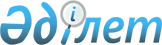 Об утверждении списка организаций и предприятий Илийского района для трудоустройства лиц с инвалидностью по квоте на 2023 годПостановление акимата Илийского района Алматинской области от 2 декабря 2022 года № 500
      В соответствии с подпунктом 1) пункта 1 статьи 27 Закона Республики Казахстан от 06 апреля 2016 года "О занятости населения", постановления акимата Илийского района от 12 января 2017 года за №11 "Об установлении квоты рабочих мест для трудоустройства инвалидов" (зарегистрирован в Реестре государственной регистрации нормативных правовых актов №109346) акимат Илийского района ПОСТАНОВЛЯЕТ:
      1. Утвердить список учреждений и предприятий района для трудоустройства инвалидов по квоте на 2023 год, согласно приложения 1 к настоящему постановлению.
      2. Коммунальному государственному учреждению "Центр занятости населения акимата Илийского района" обеспечить трудоустройством трудоспособных инвалидов в соответствии с установленной квотой.
      3. Контроль за исполнением настоящего постановления возложить на курирующего заместителя акима района.
      4. Настоящее постановление вводится в действие по истечении десяти календарных дней после дня его первого официального опубликования. Квота рабочих мест для трудоустройства лиц, с инвалидностью в организациях и предпритиях района на 2023 год
					© 2012. РГП на ПХВ «Институт законодательства и правовой информации Республики Казахстан» Министерства юстиции Республики Казахстан
				
      Аким района 

Б. Карасаев
Приложение 1 к постановлению акимата от "__" ______ 2022 года №____________________
№ п/п
Название организации
Списочная численность
(без учета рабочих мест на тяжелых работах, работах с вредными, опасными условиями труда) 
Размер квоты
 %
Количество 
рабочих мест
(единиц) 
1
ГКУ "Средняя школа №19" с.Ащибулак
94
2
1
2
ГКУ "Средняя школа № 17" п.Боралдай
90
2
1
3
ГКУ "Средняя школа № 13" п.Отеген батыр
96
2
1
4
ГКУ "Средняя школа № 28" с.Байсерке
92
2
1
5
ГКУ "Средняя школа № 3" с.Жетыген
73
2
1
6
ТОО Ремстройтехника
93
2
2
7
ГКП "Ясли сад Балдаурен"
59
2
1
8
ТОО Абди ибрагим Глобал Фарм
61
2
1
9
АКЦИОНЕРНОЕ ОБЩЕСТВО " АЛАТАУ-ҚҰС"
67
2
1
10
ТОО "Эпсилон продукт"
102
3
3
11
ЖК "Караой"
58
2
1
12
ТОО "Бимбо QSR KZ"
54
2
1
13
АО "Алматытелеком"
66
2
1
14
ТОО Филип Моррис Казахстан
98
2
1
15
ТОО AluminiumofKazakhstan
67
2
1
16
ТОО "ДЖЕЙ ТИ АЙ КАЗАХСТАН"-
70
2
1
17
ГКП НА ПХВ "ІЛЕ КОММУНАЛДЫҚ –ШАРУАШЫЛЫҒЫ
83
2
1
18
ГКП на ПХВ Илийская ЦРБ -
102
3
3
19
ТОО "Первый пивзавод
70
2
1
20
АО GalanzBottlers
83
2
1
21
ТОО "Промет"
84
2
1
22
ТОО Шин-Лайн
91
2
2
23
ТОО "DOLCE"
68
2
1
24
ТОО Qazaq Glass Company
54
2
1
25
ТОО "Первомайские деликатесы"
75
2
1
26
ГКП на ПВХ Алматинская региональная детская клиническая больница
115
3
3
27
ТОО "Аспан Азия"
80
2
1
ВСЕГО
2141
35